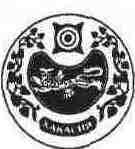 СОВЕТ ДЕПУТАТОВ РАЙКОВСКОГО СЕЛЬСОВЕТА_____________________________________________________________________________________ Р Е Ш Е Н И Е/проект/0т   2020 г.                               аал Райков                                           № «Об утверждении вопроса для вынесения на местный референдум на территории Райковского сельсовета Усть-Абаканского района Республики Хакасия»Заслушав и обсудив предложение депутата Райковского Совета депутатов Райковой Е.Г. о вынесении на местный референдум на территории Райковского сельсовета Усть-Абаканского района Республики Хакасия вопроса: «Жители Райковского сельсовета против внесения изменений в Генеральный план и правила землепользования Райковского сельского совета в целях перевода земель сельскохозяйственного назначения, населенных пунктов, транспортного, лесного и водного фонда в категорию земель промышленности для нужд недропользования?»Совет депутатов   Райковского сельсоветаРЕШИЛ:Утвердить и вынести на местный референдум на территории Райковского сельсовета Усть-Абаканского района Республики Хакасия следующий вопрос: « Жители Райковского сельсовета против внесения изменений в Генеральный план и правила землепользования Райковского сельского совета в целях перевода земель сельскохозяйственного назначения, населенных пунктов, транспортного, лесного и водного фонда в категорию земель промышленности для нужд недропользования?»Настоящее Решение вступает в силу со дня его опубликования.Направить данное Решение Главе Райковского сельсовета для подписания и обнародования в газете «Усть-Абаканские известия». Глава Райковского сельсовета                                                                 В.Г.Ковальчук